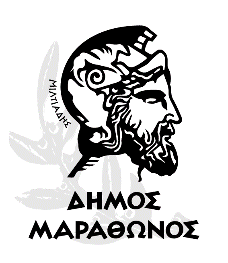 ΕΛΛΗΝΙΚΗ ΔΗΜΟΚΡΑΤΙΑ                                                                                            Νέα Μάκρη      17 Ιουνίου 2020          ΝΟΜΟΣ  ΑΤΤΙΚΗΣ Αρ.Μισθωτηρίου:07/20 
ΔΗΜΟΣ  ΜΑΡΑΘΩΝΟΣ                                                                                                ΙD:6550839ΔΙΕΥΘΥΝΣΗ ΟΙΚΟΝΟΜΙΚΩΝ ΥΠΗΡΕΣΙΩΝ ΤΜΗΜΑ  ΕΣΟΔΩΝ & ΠΕΡΙΟΥΣΙΑΣ ΜΙΣΘΩΤΗΡΙΟ  ΣΥΜΒΟΛΑΙΟ
      Στη Νέα Μάκρη   σήμερα την 17η  του μήνα Ιουνίου του έτους 2020 οι παρακάτω υπογράφοντες, ήτοι :α) Ο Aντιδήμαρχος Ευαγγελόπουλος Νικόλαος, Αντιδήμαρχος Μαραθώνος ,ενεργών υπό την ιδιότητά του ως νόμιμος εκπρόσωπος του Δήμου Μαραθώνος , καλούμενος στο εξής  Α΄ Συμβαλλόμενος,β)  Η Αναπληρώτρια Προϊσταμένη  της Κτηματικής Υπηρεσίας Αθηνών –Ανατολικής Αττικής  Βουδούρη Βασιλική   ενεργούσα  υπό την ιδιότητά της ως νόμιμη εκπρόσωπος του Ελληνικού Δημοσίου ,καλούμενη στο εξής Β΄ Συμβαλλόμενος  καιγ) Η εταιρεία με την επωνυμία «ΡΑΙΚΟΥ ΑΣΗΜΙΝΑ –ΡΑΙΚΟΥ ΕΛΠΙΝΙΚΗ ΟΕ » με έδρα το  Μαραθώνα Αττικής  , επί των οδών Αλαμάνας και Χρυσής ακτής με ΑΦΜ  997375724  ασκών την επιχείρισή του με την επωνυμία «καλοκαιράκι » ως νόμιμα εκπροσωπείται   στο παρόν από τη Ράικου Ασημίνα του Κωνσταντίνου , κάτοικο Μαραθώνα Αττικής επί της οδού Εχέτλου αρ. 10 με ΑΔΤ Σ 148015 και ΑΦΜ 106116011  και  καλείται στο εξής  Γ΄ Συμβαλλόμενος ή υπέρ ης  η παραχώρηση της χρήσης ,συμφωνήσαμε τα παρακάτω:O A ΄     Συμβαλλόμενος ,  λαμβάνοντας υπόψη :1.Τις διατάξεις του Ν.2971/2001(285 Α ‘) όπως τροποποιήθηκε και ισχύει μέχρι σήμερα και ιδίως τα άρθρα 13 και 15.
2Τις διατάξεις της  ΚΥΑ ΥΠΟΙΚ 15/5/2020 ΑΠ 47458 του  Υπουργείου Οικονομικών –Γενική Γραμματεία  Φορολογικής Πολιτικής και Δημόσιας Περιουσίας –Γεν. Δ/νση Δημόσιας Περιουσίας και Κοινωφελών Περιουσιών-Δ/νση Δημόσιας Περιουσίας-Τμήμα Β΄(Αιγιαλού και Παραλίας)   «περί καθορισμού, όρων προϋποθέσεων ,τεχνικών θεμάτων, αναγκαίων λεπτομερειών και διαδικασίας για τη  παραχώρηση  απλής χρήσης αιγιαλού, παραλίας, όχθης και παρόχθιας ζώνης ,υδάτινου στοιχείου θάλασσας, λιμνοθάλασσας,  μεγάλων λιμνών και πλεύσιμων ποταμών» » και ιδίως το άρθρο 17 «Ειδικές διατάξεις παραχώρησης απλής χρήσης αιγιαλού και παραλίας αποκλειστικά για το έτος 2020, λόγω πανδημίας»3.Την από  4408/5-3-20  αίτηση της Ράικου Ασημίνας ως νόμιμης εκπροσώπου της εταιρείας «ΡΑΙΚΟΥ ΑΣΗΜΙΝΑ –ΡΑΙΚΟΥ ΕΛΠΙΝΙΚΗ ΟΕ »   με την οποία αιτήθηκε την παραχώρηση για χρήση τμήματος αιγιαλού στη παραλία Μαραθώνα  4.Το υπ αρ. Θ4192440/α.α 3232/5-6-2020 διπλότυπο είσπραξης της Δ.Ο.Υ   Παλλήνης  και το αρ.  8573/5-6-2020 διπλότυπο είσπραξης Δήμου Μαραθώνα5. Το από 2-6-2020 επικυρωμένο αντίγραφο, του με ημερομηνία σύνταξης 19-3-2018 αποσπάσματος  του διαγράμματος καθορισμού οριογραμμών αιγιαλού και παραλίας του μηχανικού του Δήμου Κανέλλου Αναστάσιου καθώς και το από 2-6-20 επικυρωμένο αντιγραφο , του με ημερομηνία σύνταξης  19-3-2018 αποσπάσματος ορθοφωτοχάρτη από την εφαρμογή «Ελεύθερη Θέαση Ορθοφωτοχαρτών » της ΕΚΧΑ ΑΕ του ίδιου μηχανικού όπου αποτυπώνεται ο κοινόχρηστος χώρος του αιγιαλού που παραχωρείται και τα οποία συνοδεύουν το υπ΄ αρ. 38116/546/1950275/3-5-18 Μισθωτήριο Συμβόλαιο 6.Το αρ. 38116/546/1950275/3-5-18 μισθωτήριο  συμβόλαιο  7.Το αρ.7919/26-5-20 έγγραφο του Δήμου Μαραθώνα προς το ΥΠΠΟΑ με το οποίο ζητείται η σύμφωνη γνώμη.8. .Η από 16-6-20  υπεύθυνη Δήλωση της Ράικου Ασημίνας, νόμιμης εκπροσώπου της εταιρείας «ΡΑΙΚΟΥ ΑΣΗΜΙΝΑ –ΡΑΙΚΟΥ ΕΛΠΙΝΙΚΗ ΟΕ» με την οποία βεβαιώνεται η μη κατάληψη του προς μίσθωση χώρου καθώς και  η ισχύς των προϋποθέσεων της προηγούμενης παραχώρησης.9. Το υπ.΄αρ. 39793/ΕΞΕ 2020/4-6-20 έγγραφο της Κτηματικής Υπηρεσίας Αθηνών – Αν. Αττικής με το οποίο διατυπώνεται η σύμφωνη γνώμη καθώς και οι παρατηρήσεις αυτήςΠαραχωρεί        Στο  Γ’  Συμβαλλόμενο  με αντάλλαγμα ,για το χρονικό διάστημα από σήμερα έως και την 31/12/2020 την απλή χρήση τμήματος αιγιαλού, για την τοποθέτηση ομπρελών-ξαπλωστρών  έκτασης Εμβαδού 300,04 τ.μ. που βρίσκεται στη θέση Αλαμάνας και Χρυσής Ακτής στη περιοχή παραλία Μαραθώνα   του Δήμου Μαραθώνος , όπως αυτή απεικονίζεται στο  από 2-6-2020 επικυρωμένο αντίγραφο, του με ημερομηνία σύνταξης 19-3-2018 αποσπάσματος  του διαγράμματος καθορισμού οριογραμμών αιγιαλού και παραλίας του μηχανικού του Δήμου Κανέλλου Αναστάσιου καθώς και το από 2-6-20 επικυρωμένο αντίγραφο , του με ημερομηνία σύνταξης  19-3-2018 αποσπάσματος ορθοφωτοχάρτη από την εφαρμογή «Ελεύθερη Θέαση Ορθοφωτοχαρτών » της ΕΚΧΑ ΑΕ του ίδιου μηχανικού όπου αποτυπώνεται ο κοινόχρηστος χώρος του αιγιαλού που παραχωρείται και  ορίζεται από τα κάτωθι σημεία :                                                                    ΟΜΠΡΕΛΕΣ-ΞΑΠΛΩΣΤΡΕΣ  ΟΡΟΙ ΚΑΙ ΠΡΟΥΠΟΘΕΣΕΙΣ ΤΗΣ ΠΑΡΑΧΩΡΗΣΗΣΟ παραχωρούμενος χώρος αποτυπώνεται με ακριβείς συντεταγμένες ΕΓΣΑ 87 και ΗΑΤΤ  στο συνημμένο στο παρόν απόσπασμα διαγράμματος καθορισμού οριογραμμών αιγιαλού και παραλίας      2)Το αντάλλαγμα της  παραχώρησης ανέρχεται στο ποσό των 25,00€/τμ για την τοποθέτηση ομπρελών και ξαπλωστρών - τραπεζοκαθισμάτων        Το συνολικό  αντάλλαγμα για το χρονικό διάστημα της παραχώρησης , ανέρχεται στο ποσό 7501,00  €   (ήτοι 300,04  τμ * 25,00€/τμ = 7501,00 € , κατ΄ εξαίρεση όμως σύμφωνα με το αρ. 17 παρ. β της ΥΠΟΙΚ 15/5/2020 ΑΠ 47458 του  Υπουργείου Οικονομικών για το έτος 2020  καταβάλλεται  το 40% , ήτοι : 3.000,40  €Το αντάλλαγμα υπέρ του Δημοσίου (30%) επί του συνολικού ανταλλάγματος  ήτοι 900,12  € πλέον χαρτοσήμου και ΟΓΑ  έχει καταβληθεί  εφάπαξ από τον υπέρ ης η παραχώρηση με το υπ. αρ.  Θ4192440/α.α 3232/5-6-2020   διπλότυπο είσπραξης της Δ.Ο.Υ. Παλλήνης  το οποίο επισυνάπτεται στο παρόν.  Το υπόλοιπο 70 % ( ήτοι 2.100,28  € πλέον χαρτοσήμου και ΟΓΑ)  θα εισπραχθεί  από το Δήμο Μαραθώνος σε τρεις (3) ισόποσες δόσεις ,της πρώτης δόσης ήδη  καταβληθείσας με το αρ. 8573/5-6-20 διπλότυπο Δήμου Μαραθώνος   και υπόλοιπες μέχρι 31-07-20 (η β΄) και 31-08-20 (η γ΄) . Σε περίπτωση μη εμπρόθεσμης καταβολής με ευθύνη του ενδιαφερομένου έστω και μιας δόσης η σύμβαση παραχώρησης παύει να ισχύει και λαμβάνονται όλα τα προβλεπόμενα από την κείμενη νομοθεσία μέτρα προστασίας (άρθρο 27 του ν. 2971/ 2001, όπως τροποποιήθηκε με τις διατάξεις του άρθρου 39 του ν. 4607/2019).3)Η μίσθωση του χώρου αρχίζει από την υπογραφή του παρόντος και λήγει στις 31-12-20, οπότε η μισθώτρια υποχρεούται να εγκαταλείψει το μίσθιο, παραδίδοντάς το στην αρχική του κατάσταση.4)Ο μισθωτής, σε εφαρμογή των διατάξεων του αρ. 17 της ΚΥΑ 47458ΕΞ2020/25-5-2020 των Υπουργών Οικονομικών-Εσωτερικών-Περιβάλλοντος και Ενέργειας, υποχρεούται να προσκομίσει τα απαιτούμενα δικαιολογητικά εντός δύο μηνών από την υπογραφή της σύμβασης στην αρμόδια Κτηματική Υπηρεσία.
Μεταξύ των απαιτουμένων δικαιολογητικών, που πρέπει να προσκομισθούν από τον μισθωτή εντός δύο μηνών από την υπογραφή της σύμβασης περιλαμβάνεται και η σύμφωνη γνώμη των αρμόδιων υπηρεσιών του ΥΠ.ΠΟ.ΑΘ. σύμφωνα με την παρ. 11 του άρθρου 13 του ν. 2971/2001 και του ν. 3028/2002. Απαραίτητη προϋπόθεση για την σύμφωνη γνώμη είναι να έχουν τηρηθεί οι όροι της αρχικής έγκρισης.
Σε περίπτωση που διαπιστωθεί ότι τα προσκομισθέντα στοιχεία δεν είναι ορθά, η παραχώρηση ανακαλείται αυτοδικαίως και λαμβάνονται τα μέτρα προστασίας του άρθρου 27 του ν. 2971/2001.5) Η ανάπτυξη των ομπρελών, ξαπλωστρών και των θαλάσσιων μέσων αναψυχής σύμφωνα με τις παραγράφους 4 και 5 του άρθρου 13 του ν. 2971/2001, όπως ισχύει, μπορεί να καλύπτει μέχρι το εξήντα τοις εκατό (60%) του παραχωρούμενου χώρου, με τρόπο ώστε να εξασφαλίζεται η ελεύθερη πρόσβαση του κοινού κάθετα και παράλληλα προς τη θάλασσα και η ύπαρξη ελεύθερης ζώνης από την ακτογραμμή πλάτους τουλάχιστον πέντε (5) μέτρων.
6) Για αιγιαλό, παραλία, όχθη, παρόχθια ζώνη, υδάτινο στοιχείο της θάλασσας, λιμνοθάλασσας, λίμνης και πλεύσιμου ποταμού, που έχει ενταχθεί στο δίκτυο Natura 2000, η κάλυψη δεν μπορεί να υπερβαίνει το τριάντα τοις εκατό (30%) του παραχωρούμενου χώρου και εφόσον δεν επηρεάζονται οι στόχοι διατήρησης για το προστατευτέο αντικείμενο. Η παραβίαση των ανωτέρω όρων επιφέρει την ανάκληση της παραχώρησης.
7) Σε περίπτωση ύπαρξης συνεχόμενων όμορων επιχειρήσεων του πρώτου εδαφίου της ΚΥΑ 47458ΕΞ2020/25-5-2020  , καταλείπεται από τις προβολές των ορίων κάθε επιχείρησης ελεύθερη ζώνη τουλάχιστον δύο (2) μέτρων εκατέρωθεν των ορίων τους. Αν η πρόσοψη της επιχείρησης είναι μικρότερη των έξι (6) μέτρων, η ελεύθερη ζώνη μειώνεται κατά πενήντα τοις εκατό (50%) εκατέρωθεν των ορίων της.
8) Δεν παραχωρείται η χρήση του αιγιαλού, για ομπρέλες, ξαπλώστρες, τραπεζοκαθίσματα και τροχήλατες καντίνες, όταν το μήκος ή πλάτος αυτού είναι μικρότερο των πέντε (5) μέτρων ή όταν το συνολικό εμβαδόν του αιγιαλού είναι μικρότερο των εκατό πενήντα (150) τετραγωνικών μέτρων, εκτός από τις περιπτώσεις που υπάρχουν σε ισχύ άδειες λειτουργίας επιχείρησης, από τις προβλεπόμενες στην παράγραφο 4 του άρθρου 13 του ν. 2971/2001, όπως ισχύει, και μέχρι τη λήξη τους.
9) Οι περιορισμοί των παραγράφων (γ) και (στ) ισχύουν και για τις παραχωρήσεις της παραγράφου 5 του άρθρου 13 του ν. 2971/2001, όπως ισχύει.
10) Όλοι οι όροι και οι περιορισμοί της ΚΥΑ 47458ΕΞ2020/25-5-2020  ισχύουν και εφαρμόζονται και στα Τουριστικά Δημόσια Κτήματα, που έχουν χαρακτηρισθεί τέτοια ή για τα οποία έχει εκδοθεί Πράξη Υπουργικού Συμβουλίου κατ’ εφαρμογή των παραγράφων 1 και 3 του άρθρου 1 της Κ΄ Συντακτικής Πράξης της 6/14 Φεβρουαρίου 1968 (33 Α΄).
11) Οφείλουν να μεριμνούν για τον καθημερινό καθαρισμό των κοινοχρήστων χώρων, την αισθητική του χώρου της ακτής και του περιβάλλοντος χώρου, καθώς επίσης να μεριμνούν για τη λήψη μέτρων για την ασφάλεια των λουομένων και των διερχομένων στον παραχωρούμενο χώρο.
12) Οφείλουν να τηρούν όλες τις τεχνικές προδιαγραφές και τα αναφερόμενα στο ΠΑΡΑΡΤΗΜΑ 3 «ΤΕΧΝΙΚΕΣ ΠΡΟΔΙΑΓΡΑΦΕΣ ΚΑΤΑΣΚΕΥΩΝ - ΔΙΑΜΟΡΦΩΣΕΩΝ ΓΙΑ ΑΠΛΗ ΧΡΗΣΗ ΕΝΤΟΣ ΑΙΓΙΑΛΟΥ ΠΑΡΑΛΙΑΣ - ΠΕΡΙΟΡΙΣΜΟΙ - ΣΥΣΤΑΣΕΙΣ».
13) Με την επιφύλαξη των διατάξεων των παραγράφων 5 (γ) και 5(δ) του άρθρου 13 του ν. 2971/2001, όπως ισχύει, ο υπερού δεν επιτρέπεται να μεταβιβάσει ολικά ή μερικά το δικαίωμα του σε άλλον ή να συνάψει οποιαδήποτε σχέση γι’ αυτό με ή χωρίς αντάλλαγμα, που να αφορά την έκταση που του παραχωρήθηκε.
14) Μετά το τέλος της χρήσης (λήξη της συμβατικής σχέσης) οι κοινόχρηστοι χώροι θα πρέπει να επανέρχονται στην αρχική τους κατάσταση, αφαιρουμένων όλων των ειδών που έχουν τοποθετηθεί κατά τη χρήση.
15) Σύμβαση παραχώρησης που ο υπερού συνάπτει με το Δήμο χωρίς να φέρει την προσυπογραφή της οικείας Κτηματικής Υπηρεσίας, όπως περιγράφεται στο άρθρο 13 της ΚΥΑ 47458ΕΞ2020/25-5-2020  , είναι άκυρη και ο υπερού δεν επιτρέπεται να χρησιμοποιήσει το κοινόχρηστο χώρο.Γ ια τις μισθώσεις έκτασης αιγιαλού και παραλίας για το έτος 2020, στο πλαίσιο προστασίας των πολιτών από την πανδημία, ισχύουν οι διατάξεις της αριθμ. Δ1α/ ΓΠ.οικ.30603/15.5.2020 κοινής απόφασης των Υπουργών Οικονομικών, Ανάπτυξης και Επενδύσεων, Προστασίας του Πολίτη, Παιδείας και Θρησκευμάτων, Εργασίας και Κοινωνικών Υποθέσεων, Υγείας και Εσωτερικών με θέμα «Κανόνες τήρησης αποστάσεων σε οργανωμένες ιδιωτικές και μη, παραλίες στο σύνολο της επικράτειας, προς περιορισμό της διασποράς του κωρονοϊού Covid-19» (Β' 1861).
Ο  μισθωτής υπόκειται στους όρους και στις υποχρεώσεις της ΚΥΑ ΥΠΟΙΚ 15/5/2020 ΑΠ 47458 του Υπουργείου Οικονομικών –Γενική Γραμματεία Φορολογικής Πολιτικής και Δημόσιας Περιουσίας –Γεν. Δ/νση Δημόσιας Περιουσίας και Κοινωφελών Περιουσιών-Δ/νση Δημόσιας Περιουσίας-Τμήμα Β΄(Αιγιαλού και Παραλίας) «περί καθορισμού, όρων προϋποθέσεων ,τεχνικών θεμάτων, αναγκαίων λεπτομερειών και διαδικασίας για τη παραχώρηση απλής χρήσης αιγιαλού, παραλίας, όχθης και παρόχθιας ζώνης ,υδάτινου στοιχείου θάλασσας, λιμνοθάλασσας, μεγάλων λιμνών και πλεύσιμων ποταμών»  και του Ν.2971/2001(ΦΕΚ 285/τ.Α) όπως ισχύει σήμερα , έστω και αν δεν αναφέρονται στο κείμενο του παρόντος συμφωνητικού.16) Σε περίπτωση διαπίστωσης παραβάσεως των όρων της παρούσας καθώς και εν γένει της νομοθεσίας περί αιγιαλού και παραλίας ν. 2971/2001 (Α΄ 285), όπως έχει τροποποιηθεί και ισχύει, ανεξάρτητα από το καθορισθέν αντάλλαγμα, επιβάλλονται και όλα τα μέτρα προστασίας και οι κυρώσεις του άρθρου 15 της  ΚΥΑ 47458ΕΞ2020/25-5-2020 .ΠΙΝΑΚΑΣ ΣΥΝΗΜΜΕΝΩΝ1.Το αρ.   Θ4192440/α.α 3232/5-6-2020 διπλότυπο  είσπραξης της Δ.Ο.Υ   Παλλήνης  και το αρ. 8573/5-6-20 διπλότυπο είσπραξης Δήμου Μαραθώνα2. Το από 2-6-2020 επικυρωμένο αντίγραφο, του με ημερομηνία σύνταξης 19-3-2018 αποσπάσματος  του διαγράμματος καθορισμού οριογραμμών αιγιαλού και παραλίας του μηχανικού του Δήμου Κανέλλου Αναστάσιου καθώς και το από 2-6-20 επικυρωμένο αντίγραφο , του με ημερομηνία σύνταξης  19-3-2018 αποσπάσματος ορθοφωτοχάρτη από την εφαρμογή «Ελεύθερη Θέαση Ορθοφωτοχαρτών » της ΕΚΧΑ ΑΕ του ίδιου μηχανικού όπου αποτυπώνεται ο κοινόχρηστος χώρος του αιγιαλού που παραχωρείται3 . Το αρ.   38116/546/1950275/3-5-18  μισθωτήριο  συμβόλαιο    4. Το υπ.΄αρ. 39793/ΕΞΕ 2020/4-6-20 έγγραφο της Κτηματικής Υπηρεσίας Αθηνών – Αν. Αττικής με το οποίο διατυπώνεται η σύμφωνη γνώμη καθώς και οι παρατηρήσεις αυτής5.Δημοτική ενημερότητα (αρ. Πρ. 7635/21/5/20Δήμου Μαραθώνος)6.Φορολογική ενημερότητα (αρ.πρ. 68583609/19-5-2020 ΑΑΔΕ)ΟΙ ΣΥΜΒΑΛΛΟΜΕΝΟΙ Ο ΑΝΤΙΔΗΜΑΡΧΟΣ                               Η ΑΝΑΠΛΗΡΩΤΡΙΑ  ΠΡΟΙΣΤΑΜΕΝΗ                                        Η ΥΠΕΡ ΗΣΟΙΚΟΝΟΜΙΚΩΝ ΚΑΙ ΔΙΑΦΑΝΕΙΑΣ                   ΤΗΣ ΚΤΗΜΑΤΙΚΗΣ ΥΠΗΡΕΣΙΑΣ                                Η ΠΑΡΑΧΩΡΗΣΗ                                                    ΑΘΗΝΩΝ – ΑΝΑΤΟΛΙΚΗΣ ΑΤΤΙΚΗΣΕΥΑΓΓΕΛΟΠΟΥΛΟΣ  ΝΙΚΟΛΑΟΣ                 ΒΟΥΔΟΥΡΗ  ΒΑΣΙΛΙΚΗ                                    Η ΕΠΡΟΣΩΠΟΣ ΤΗΣ ΕΤ.                                                                                                                                      ΡΑΙΚΟΥ ΑΣΗΜΙΝΑ –ΡΑΙΚΟΥ ΕΛΠΙΝΙΚΗ ΟΕ                                                                                      ΕΓΣΑ’87ΕΓΣΑ’87ΗΑΤΤA/AΧΥΧ                                       Υ0498159.144217180.861104.22                    -16195.51            1498147.644217180.831092.71                    -16195.542498147.574217206.921092.63                    -16169.453498159.074217206.951104.14                    -16169.41